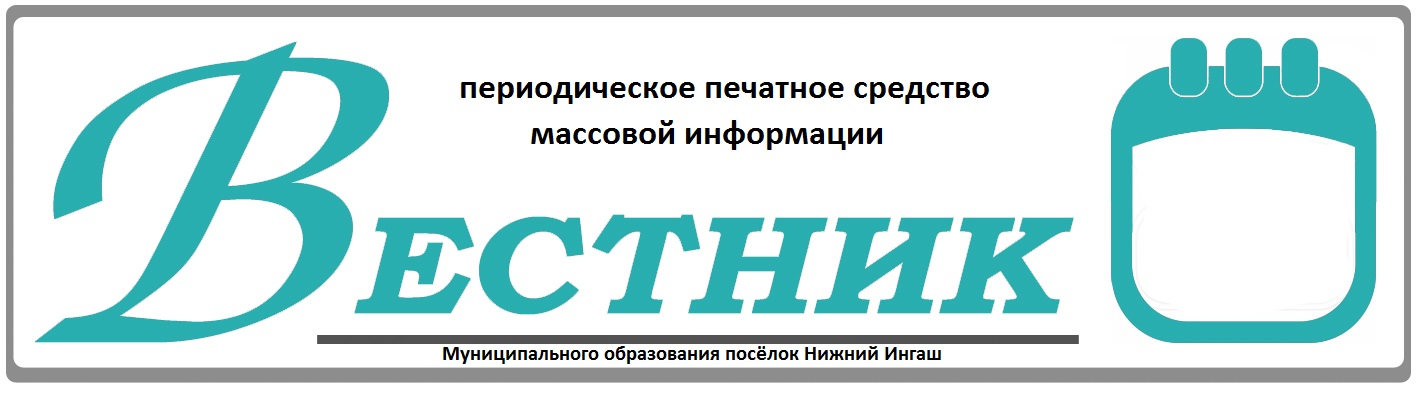 Официально________________________________                                                                     СОДЕРЖАНИЕ: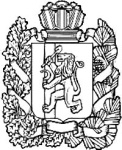 АДМИНИСТРАЦИЯ ПОСЕЛКАНИЖНИЙ ИНГАШНИЖНЕИНГАШСКОГО РАЙОНАКРАСНОЯРСКОГО КРАЯ    ПОСТАНОВЛЕНИЕ   20.02.2023г.                                    пгт. Нижний Ингаш                                         № 41О внесении изменений в постановление администрации  поселка Нижний Ингаш Нижнеингашского района Красноярского края от 03.11.2015г. №308  «Об утверждении  муниципальной программы «Развитие жизнеобеспечения на территории МО п. Нижний Ингаш»В соответствии со ст. 179 Бюджетного кодекса Российской Федерации,  постановлением   от 01.10.2021г. №159  «Об утверждении порядка принятия решений о разработке муниципальных программ муниципального образования поселок Нижний Ингаш, их формирования и реализации», ПОСТАНОВЛЯЮ:1.     Внести в постановление администрации поселка Нижний Ингаш Нижнеингашского района Красноярского края от 03.11.2015г. №308 «Об утверждении  муниципальной программы «Развитие жизнеобеспечения на территории МО п. Нижний Ингаш»» (далее - Постановление), следующие изменения:         в разделе  1.  «Паспорт муниципальной программы»:         в строке  «Объемы и источники обеспечения программы» после слов  «Объем финансирования программы составит» цифры «32 309 692,72» заменить цифрами «33 919 735,93»,  в том  числе по годам:        2022 год:        Местный бюджет - 5 255 416,53 руб.;        2023 год:        Краевой бюджет - 36 115,00   руб.;        Местный бюджет - 5 938 180,89 руб.;в разделе 6. «Распределение планируемых расходов по мероприятиям программы, подпрограммам»:        в строке после слов  «Объем финансирования муниципальной программы составляет в сумме» цифры «32 309 692,72» заменить цифрами «33 919 735,93», в том числе:           2022 год: объем финансирования -  14 642 311,53  руб.;         2023 год  объем финансирования -   6 974 295,89   руб.;        приложение №3,4 к паспорту муниципальной программы  «Развитие жизнеобеспечения на территории  МО п. Нижний Ингаш»  изложить в новой редакции согласно приложениям №3,4 к  данному постановлению;        в  разделе 1. Паспорт подпрограммы 1  «Защита от чрезвычайных ситуаций природного и техногенного характера и обеспечение пожарной безопасности  населения на территории МО п. Нижний Ингаш» -  (МП), внести следующие изменения:         в строке  «Объем  и источники финансирования подпрограммы на период действия подпрограммы с указанием на источники финансирования по годам реализации подпрограммы»:         в строке после слов «Общий объем средств составляет» цифры «729 948,00» заменить цифрами «765 325,96», в том числе по годам:        2022 год -  627 947,96  руб.;        2023 год  - 68 379,00    руб.;        в разделе 6. «Распределение планируемых расходов по мероприятиям подпрограммы»:        в строке после слов «Общий  объем средств на реализацию подпрограммы составляет» цифры «729 948,00» заменить цифрами «765 325,96», в том числе по годам:        2022 год -  627 947,96   руб.;        2023 год  - 68 379,00     руб.;        приложение №1,2,3 к паспорту  подпрограммы 1 «Защита от чрезвычайных ситуаций природного и техногенного характера и обеспечение пожарной безопасности  населения на территории МО п. Нижний Ингаш» к  МП, изложить в новой редакции  согласно приложениям №1,2,3 к данному постановлению;        в  разделе 1. Паспорт подпрограммы 3 «Дорожное хозяйство на территории МО п. Нижний Ингаш»  - (МП), внести следующие изменения:        в строке  «Объем  и источники финансирования подпрограммы на период действия подпрограммы с указанием на источники финансирования по годам реализации подпрограммы»:        в строке после слов «Общий объем финансирования составит» цифры «10 935 027,29» заменить цифрами «11 288 902,30», в том числе по годам:        2023 год -  1 441 575,01  руб.;        в разделе 6. «Распределение планируемых расходов по мероприятиям подпрограммы»:        в строке после слов «Общий  объем средств на реализацию подпрограммы составляет» цифры «10 935 027,29» заменить цифрами «11 288 902,30», в том числе по годам:        2023 год -  1 441 575,01  руб.;        приложение №1,2,3 к паспорту  подпрограммы 3 «Дорожное хозяйство на территории МО п. Нижний Ингаш»   к МП, изложить в новой редакции  согласно приложениям №1,2,3 к данному постановлению;        в  разделе 1. Паспорт подпрограммы 4  «Жилищно-коммунальное хозяйство на территории МО п. Нижний Ингаш» - (МП), внести следующие изменения:        в строке  «Объемы  и источники финансирования подпрограммы на период действия подпрограммы с указанием источников финансирования по годам реализации подпрограммы»:        в строке после слов «Общий объем средств составляет» цифры «4 016 491,31» заменить цифрами «4 217 362,12», в том числе по годам:        2022 год -  1 116 858,53   руб.;        2023 год -  1 130 503,60   руб.;        в разделе 8. «Распределение планируемых расходов по мероприятиям подпрограммы»:       в строке  после слов «Общий  объем средств на реализацию подпрограммы составляет» цифры «4 016 491,31» заменить цифрами «4 217 362,13», в том числе по годам:        2022 год -  1 116 858,53   руб.;        2023 год -  1 130 503,60   руб.;        приложение №1,2,3 к паспорту  подпрограммы 4  «Жилищно-коммунальное хозяйство на территории МО п. Нижний Ингаш»   к МП,   изложить в новой редакции  согласно приложениям №1,2,3 к данному постановлению.       в  разделе 1. Паспорт подпрограммы 5 «Благоустройство на  территории МО п. Нижний Ингаш» - (МП), внести следующие изменения:        в строке  «Объем  и источники финансирования подпрограммы на период действия подпрограммы с указанием на источники финансирования по годам реализации подпрограммы»:        в строке после слов «Общий объем финансирования составит» цифры «12 379 754,12»  заменить цифрами «13 299 672,54», в том числе по годам:       2022 год -  2 464 305,75   руб.;       2023 год -  3 883 838,28  руб.;        в разделе 7. «Распределение планируемых расходов по мероприятиям подпрограммы»:        в строке  после слов «Общий  объем средств на реализацию подпрограммы составляет» цифры «12 379 754,12» заменить цифрами «13 299 672,54» в том числе по годам:       2022 год -  2 464 305,75   руб.;       2023 год -  3 883 838,28   руб.;       приложение №1,2,3 к паспорту  подпрограммы 5  «Благоустройство территории МО п. Нижний Ингаш»   к МП, изложить в новой редакции  согласно приложениям №1,2,3 к данному постановлению.        в  разделе 1. Паспорт подпрограммы 6  «Благоустройство придомовых территорий МКД на территории МО п. Нижний Ингаш» - (МП), внести следующие изменения:        в строке  «Объемы  и источники финансирования подпрограммы на период действия подпрограммы с указанием на источники финансирования по годам реализации подпрограммы»:        в строке после слов «Общий объем финансирования составит» цифры «3 298 472,00» заменить цифрами «3 398 472,00», в том числе по годам:        2023 год -  200 000,00  руб.;        в разделе 7. «Распределение планируемых расходов по мероприятиям подпрограммы»:        в строке после слов «Общий  объем средств на реализацию подпрограммы составляет» цифры «3 298 472,003 504 572,00» заменить цифрами «3 398 472,00», в том числе по годам:        2023 год -  200 000,00  руб.;        приложение №1,2,3 к паспорту  подпрограммы 6  «Благоустройство  придомовых территорий МКД на территории МО п. Нижний Ингаш»  к МП, изложить в новой редакции  согласно приложениям №1,2,3 к данному постановлению.2.    Постановление вступает в силу со дня, следующего за днем   его официального опубликования в периодическом  печатном  средстве массовой информации «Вестник муниципального образования поселок Нижний Ингаш» и  подлежит размещению на официальном сайте администрации  поселка (https://nizhny-ingash.ru/).    Глава поселка Нижний Ингаш                                                                    Б.И. ГузейПриложение №3                                                                                                                                      к Паспорту муниципальной программы«Развитие  жизнеобеспечения  на территории МО п. Нижний Ингаш»Информация о распределении планируемых расходов по отдельным мероприятиям программы и подпрограммам муниципальной программы поселка Нижний ИнгашПриложение №4                                                                                                                                      к Паспорту муниципальной программы«Развитие  жизнеобеспечения  на территории  МО п. Нижний Ингаш»Ресурсное обеспечение и прогнозная оценка расходов на реализацию целей муниципальной программы«Развитие жизнеобеспечения на территории МО п. Нижний Ингаш»с учетом источников финансирования, в том числе по уровням бюджетных систем   Приложение №1к подпрограмме 1 «Защита от чрезвычайных ситуаций природного и техногенного характера и обеспечение пожарной безопасности населения на территории  МО п. Нижний Ингаш»                                 реализуемая в рамках муниципальной программы «Развитие  жизнеобеспечения  на территории МО п. Нижний Ингаш»Перечень целевых    индикаторов (показателей) подпрограммы 1      Приложение №2к подпрограмме 1 «Защита от чрезвычайных ситуаций природного и техногенного характера и обеспечение пожарной безопасности населения на территории  МО п. Нижний Ингаш»                                 реализуемая в рамках муниципальной программы «Развитие  жизнеобеспечения  на территории МО п. Нижний Ингаш» Перечень мероприятий подпрограммы 1  Приложение №3к подпрограмме 1 «Защита от чрезвычайных ситуаций природного и техногенного характера и обеспечение пожарной безопасности населения на территории  МО п. Нижний Ингаш»                                 реализуемая в рамках муниципальной программы «Развитие  жизнеобеспечения  на территории МО п. Нижний Ингаш»Распределение планируемых объемов финансированияподпрограммы по источникам и направлениям расходования средств бюджета поселения Приложение №1к подпрограмме 3 «Дорожное хозяйство и благоустройство территории  МО п. Нижний Ингаш», реализуемая в рамках муниципальной программы «Развитие  жизнеобеспечения  на территории МО п. Нижний Ингаш»Перечень целевых    индикаторов (показателей) подпрограммы 3Приложение №2к подпрограмме 3 «Дорожное хозяйство на территории  МО п. Нижний Ингаш», реализуемая в рамках муниципальной программы «Развитие  жизнеобеспечения  на территории МО п. Нижний Ингаш»Перечень мероприятий подпрограммы 3Приложение №3к подпрограмме 3 «Дорожное хозяйство на территории  МО п. Нижний Ингаш», реализуемая в рамках муниципальной программы «Развитие  жизнеобеспечения  на территории МО  п. Нижний Ингаш»Распределение планируемых объемов финансированияподпрограммы по источникам и направлениям расходования средств бюджета поселения      Приложение №1к подпрограмме 4 «Жилищно-коммунальное хозяйство на территории МО п. Нижний Ингаш», реализуемая в рамках муниципальной программы «Развитие  жизнеобеспечения  на территории МО  п. Нижний Ингаш» Перечень целевых    индикаторов (показателей) подпрограммы 4Приложение №2к подпрограмме 4  «Жилищно-коммунальное хозяйство натерритории  МО п. Нижний Ингаш», реализуемая в рамках муниципальной программы «Развитие  жизнеобеспечения  на территории МО п. Нижний Ингаш»Перечень мероприятий  подпрограммы 4Приложение №3к подпрограмме 4  « Жилищно-коммунальное хозяйство натерритории  МО п. Нижний Ингаш»,реализуемая в рамках муниципальной программы«Развитие  жизнеобеспечения  на территории МО п. Нижний Ингаш»Распределение планируемых объемов финансированияподпрограммы по источникам и направлениям расходования средств бюджетов  поселенияПриложение №1к подпрограмме 5  «Благоустройство территории  МО п. Нижний Ингаш»                                              реализуемая в рамках муниципальной программы «Развитие  жизнеобеспечения  на территории МО п. Нижний Ингаш»Перечень целевых индикаторов  (показателей) подпрограммы 5Приложение №2к подпрограмме 5  «Благоустройство территории  МО п. Нижний Ингаш»                                              реализуемая в рамках муниципальной программы «Развитие  жизнеобеспечения  на территории МО п. Нижний Ингаш»Перечень мероприятий  подпрограммы 5Приложение №3к подпрограмме 5 « Благоустройство на  территории  МО п. Нижний Ингаш», реализуемая в рамках муниципальной программы «Развитие  жизнеобеспечения  на территории МО п. Нижний Ингаш»Распределение планируемых объемов финансированияподпрограммы по источникам и направлениям расходования средств поселенияПриложение №1к подпрограмме 6 «Благоустройство придомовых территории    МКД на территории МО п. Нижний Ингаш», реализуемая в рамках муниципальной программы «Развитие  жизнеобеспечения  на территории МО  п. Нижний Ингаш» Перечень целевых    индикаторов (показателей) подпрограммы 6Приложение №2к подпрограмме 6 «Благоустройство придомовых территории    МКД  и частный сектор  на территории МО п. Нижний Ингаш», реализуемая в рамках муниципальной программы «Развитие  жизнеобеспечения  на территории МО  п. Нижний Ингаш»Перечень мероприятий подпрограммы 6  Приложение №3к подпрограмме 6 «Благоустройство придомовых территории   МКД  и частный сектор  на территории  МО п. Нижний Ингаш», реализуемая в рамках муниципальной программы «Развитие  жизнеобеспечения  на территории МО  п. Нижний Ингаш»Распределение планируемых объемов финансированияподпрограммы по источникам и направлениям расходования средств бюджета поселенииПриложение №1к подпрограмме 7  «Повышение безопасности дорожного движения в МО п. Нижний Ингаш на 2020-2025 годах», реализуемая в рамках муниципальной программы «Развитие  жизнеобеспечения  на территории МО п. Нижний Ингаш»Перечень целевых показателей и показателей результативности подпрограммы 7с расшифровкой плановых значений по годам ее реализацииПриложение №2к подпрограмме 7  «Повышение безопасности дорожного движения в МО п. Нижний Ингаш на 2020-2025 годах», реализуемая в рамках муниципальной программы «Развитие  жизнеобеспечения  на территории МО п. Нижний Ингаш»Перечень мероприятий подпрограммы 7Приложение №3к подпрограмме 7  «Повышение безопасности дорожного движения в МО п. Нижний Ингаш на 2020-2025 годы», реализуемая в рамках муниципальной программы «Развитие  жизнеобеспечения  на территории МО п. Нижний Ингаш»Распределение планируемых объемов финансированияподпрограммы по источникам и направлениям расходования средств поселенияУчредители:Нижнеингашский поселковый Совет депутатовАдминистрация поселка Нижний ИнгашНижнеингашского районаКрасноярского края663850 Красноярский край,Нижнеингашский район, пгт. Нижний Ингаш, ул. Ленина, 160                                                                 Ответственный                                                                      за выпуск:                 Выходит                                     Фрицлер И.В.             1 раз в месяц           Распространение                             Телефон:               Бесплатно                               8 (39171) 22-4-18                  Тираж                                   8 (39171) 22-1-19           30 экземпляров                                 Факс:                                                               8 (39171) 21-3-10    1Постановление № от 20.02.2023 «О внесении изменений в постановление администрации  поселка Нижний Ингаш Нижнеингашского района Красноярского края от 03.11.2015г. №308  «Об утверждении  муниципальной программы «Развитие жизнеобеспечения на территории МО п. Нижний Ингаш»1-40 стр.Статус (муниципальная программа, подпрограмма)Наименование  программы, подпрограммыНаименование ГРБСКод бюджетной классификации Код бюджетной классификации Код бюджетной классификации Код бюджетной классификации Расходы 
(Руб.), годыРасходы 
(Руб.), годыРасходы 
(Руб.), годыРасходы 
(Руб.), годыРасходы 
(Руб.), годыСтатус (муниципальная программа, подпрограмма)Наименование  программы, подпрограммыНаименование ГРБСКВСРРзПрКЦСРКВРОчереднойфинансовый2022 годТекущийпериод2023 год Первый  2024 год  планового периодаВторой 2025 год планового периодИтог за период2022-2025гг.Муниципальная программа«Развитие  жизнеобеспечения на территории п. Нижний Ингаш» всего расходные обязательства по программе55100.0                                                                                                                                                                                                                                                                                                                                                                                                                                                                                                                                                                                                                                                               00.0000.000014 642 311,536 974 295,896 095 892,796 207 235,7233 919 735,93Муниципальная программа«Развитие  жизнеобеспечения на территории п. Нижний Ингаш» в том числе по ГРБС:хххМуниципальная программа«Развитие  жизнеобеспечения на территории п. Нижний Ингаш» Администрации п. Нижний Ингаш55100.000.0000.000014 642 311,536 974 295,896 095 892,796 207 235,7233 919 735,93Подпрограмма 1«Защита от чрезвычайных ситуаций природного и техногенного характера и обеспечение пожарной безопасности населения на территории  МО п. Нижний Ингаш»всего расходные обязательства по подпрограмме551  00.000.0000.0000627 947,9668 379,0034 500,0034 500,00765 326,96Подпрограмма 1«Защита от чрезвычайных ситуаций природного и техногенного характера и обеспечение пожарной безопасности населения на территории  МО п. Нижний Ингаш»в том числе по ГРБС:хххПодпрограмма 1«Защита от чрезвычайных ситуаций природного и техногенного характера и обеспечение пожарной безопасности населения на территории  МО п. Нижний Ингаш»Администрации п. Нижний Ингаш55100.000.0000.0000627 947,9668 379,0034 500,0034 500,00765 326,96Подпрограмма 2«Транспортное обслуживание населения на территории  МО п. Нижний Ингаш»всего расходные обязательства по подпрограмме55100.000.0000.00000,000,000,000,000,00Подпрограмма 2«Транспортное обслуживание населения на территории  МО п. Нижний Ингаш»в том числе по ГРБС:хххПодпрограмма 2«Транспортное обслуживание населения на территории  МО п. Нижний Ингаш»Администрации п. Нижний Ингаш55100.000.0000.00000,000,000,000,000,00Подпрограмма 3«Дорожное хозяйство на территории  МО п. Нижний Ингаш»всего расходные обязательства по подпрограмме55100.000.0000.0000 7 434 727,291 441 575,011 164 900,001 247 700,0011 288 902,30Подпрограмма 3«Дорожное хозяйство на территории  МО п. Нижний Ингаш»в том числе по ГРБС:хххАдминистрации п. Нижний Ингаш55100.000.0000.0000 7 434 727,291 441 575,011 164 900,00 1 247 700,0011 288 902,30Подпрограмма 4«Жилищно-коммунальное хозяйство на территории МО п. Нижний Ингаш»всего расходные обязательства по подпрограмме55100.000.0000.00001 116  858,531 130 503,60985 000,00985 000,00 4 217 362,13Подпрограмма 4«Жилищно-коммунальное хозяйство на территории МО п. Нижний Ингаш»в том числе по ГРБС:хххПодпрограмма 4«Жилищно-коммунальное хозяйство на территории МО п. Нижний Ингаш»Администрации п. Нижний Ингаш55100.000.0000.00001 116 858,531 130 503,60985 000,00985 000,004 217 362,13Подпрограмма 5«Благоустройство  на территории  МО п. Нижний Ингаш»всего расходные обязательства по подпрограмме55100.000.0000.00002 464 305,753 883 828,283 461 492,793 490 035,7213 299 672,54Подпрограмма 5«Благоустройство  на территории  МО п. Нижний Ингаш»в том числе по ГРБС:хххПодпрограмма 5«Благоустройство  на территории  МО п. Нижний Ингаш»Администрации п. Нижний Ингаш55100.000.0000.00002 464 305,753 883 828,283 461 492,793 490 035,7213 299 672,54Подпрограмма 6«Благоустройство придомовых территорий МКД и частный сектор на территории МО п. Нижний  Ингаш»всего расходные обязательства по подпрограмме55100.000.0000.00002 798 472,00200 000,00200 000,00200 000,003 398 472,00Подпрограмма 6«Благоустройство придомовых территорий МКД и частный сектор на территории МО п. Нижний  Ингаш»в том числе по ГРБС:хххПодпрограмма 6«Благоустройство придомовых территорий МКД и частный сектор на территории МО п. Нижний  Ингаш»Администрации п. Нижний Ингаш55100.000.0000.00002 798 472,00200 000,00200 000,00200 000,003 398 472,00Подпрограмма 7«Повышение  безопасности дорожного движения  в МО п. Нижний Ингаш на 2020-2024 годы»всего расходные обязательства по подпрограмме55100.000.0000.0000200 000,00250 000,00250 000,00250 000,00950 000,00Подпрограмма 7«Повышение  безопасности дорожного движения  в МО п. Нижний Ингаш на 2020-2024 годы»в том числе по ГРБС:хххПодпрограмма 7«Повышение  безопасности дорожного движения  в МО п. Нижний Ингаш на 2020-2024 годы»Администрации п. Нижний Ингаш55100.000.0000.0000200 000,00250 000,00250 000,00250 000,00950 000,00СтатусНаименование муниципальной программы, подпрограммы муниципальной программыОтветственный исполнитель, соисполнителиОценка расходов
(Руб.), годыОценка расходов
(Руб.), годыОценка расходов
(Руб.), годыОценка расходов
(Руб.), годыОценка расходов
(Руб.), годыСтатусНаименование муниципальной программы, подпрограммы муниципальной программыОтветственный исполнитель, соисполнителиОчереднойфинансовый2022 годТекущийпериод2023 год Первый  2024 год  планового периодаВторой 2025 год планового периодИтог за период2022-2025гг.Муниципальная программаМуниципальная программа «Развитие  жизнеобеспечения  на территории  МО п. Нижний Ингаш»Всего:                    14 642 311,53 6 974 295,89 6 095 892,796 207 235,7233 919 735,93Муниципальная программаМуниципальная программа «Развитие  жизнеобеспечения  на территории  МО п. Нижний Ингаш»в том числе:             ---- -Муниципальная программаМуниципальная программа «Развитие  жизнеобеспечения  на территории  МО п. Нижний Ингаш»краевой бюджет       9 131 895,0036 115,00--9 168 010,00Муниципальная программаМуниципальная программа «Развитие  жизнеобеспечения  на территории  МО п. Нижний Ингаш»районный бюджет255 000,00---255 000,00Муниципальная программаМуниципальная программа «Развитие  жизнеобеспечения  на территории  МО п. Нижний Ингаш»местный бюджет5 255 416,536 938 180,89 6 095 892,796 207 235,7224 496 725,93Муниципальная программаМуниципальная программа «Развитие  жизнеобеспечения  на территории  МО п. Нижний Ингаш»внебюджетные  источники:               -----Муниципальная программаМуниципальная программа «Развитие  жизнеобеспечения  на территории  МО п. Нижний Ингаш»бюджеты муниципальных образований  района-----Муниципальная программаМуниципальная программа «Развитие  жизнеобеспечения  на территории  МО п. Нижний Ингаш»юридические лица-----Подпрограмма 1«Защита от чрезвычайных ситуаций природного и техногенного характера и обеспечение пожарной безопасности населения на территории  МО п. Нижний Ингаш»Всего:                    627 947,9668 379,0034 500,0034 500,00765 325,96Подпрограмма 1«Защита от чрезвычайных ситуаций природного и техногенного характера и обеспечение пожарной безопасности населения на территории  МО п. Нижний Ингаш»в том числе:             Подпрограмма 1«Защита от чрезвычайных ситуаций природного и техногенного характера и обеспечение пожарной безопасности населения на территории  МО п. Нижний Ингаш»краевой бюджет       595 600,00---595 600,00Подпрограмма 1«Защита от чрезвычайных ситуаций природного и техногенного характера и обеспечение пожарной безопасности населения на территории  МО п. Нижний Ингаш»районный бюджет----Подпрограмма 1«Защита от чрезвычайных ситуаций природного и техногенного характера и обеспечение пожарной безопасности населения на территории  МО п. Нижний Ингаш»местный бюджет32 347,9668 379,0034 500,0034 500,00169 726,96Подпрограмма 1«Защита от чрезвычайных ситуаций природного и техногенного характера и обеспечение пожарной безопасности населения на территории  МО п. Нижний Ингаш»внебюджетные  источники:               ----Подпрограмма 1«Защита от чрезвычайных ситуаций природного и техногенного характера и обеспечение пожарной безопасности населения на территории  МО п. Нижний Ингаш»бюджеты муниципальных образований  района-----Подпрограмма 1«Защита от чрезвычайных ситуаций природного и техногенного характера и обеспечение пожарной безопасности населения на территории  МО п. Нижний Ингаш»юридические лица-----Подпрограмма 2«Транспортное обслуживание населения на территории  МО п. Нижний Ингаш»Всего:        -----Подпрограмма 2«Транспортное обслуживание населения на территории  МО п. Нижний Ингаш»в том числе:             -----Подпрограмма 2«Транспортное обслуживание населения на территории  МО п. Нижний Ингаш»краевой бюджет       -----Подпрограмма 2«Транспортное обслуживание населения на территории  МО п. Нижний Ингаш»районный бюджет-----Подпрограмма 2«Транспортное обслуживание населения на территории  МО п. Нижний Ингаш»местный бюджет-----Подпрограмма 2«Транспортное обслуживание населения на территории  МО п. Нижний Ингаш»внебюджетные  источники:               -----Подпрограмма 2«Транспортное обслуживание населения на территории  МО п. Нижний Ингаш»бюджеты муниципальных образований  района-----Подпрограмма 2«Транспортное обслуживание населения на территории  МО п. Нижний Ингаш»юридические лица-----Подпрограмма 3«Дорожное хозяйствона территории  МО п. Нижний Ингаш»Всего:        7 434 727,29 1 441 575,011 164 900,00 1 247 700,0011 288 902,30Подпрограмма 3«Дорожное хозяйствона территории  МО п. Нижний Ингаш»в том числе:             -----Подпрограмма 3«Дорожное хозяйствона территории  МО п. Нижний Ингаш»краевой бюджет       5 782 295,00---5 782 295,00Подпрограмма 3«Дорожное хозяйствона территории  МО п. Нижний Ингаш»районный бюджет-----Подпрограмма 3«Дорожное хозяйствона территории  МО п. Нижний Ингаш»местный бюджет1 652 432,291 441 575,011 164 900,00 1 247 000,005 506 607,30Подпрограмма 3«Дорожное хозяйствона территории  МО п. Нижний Ингаш»внебюджетные  источники:               -----Подпрограмма 3«Дорожное хозяйствона территории  МО п. Нижний Ингаш»бюджеты муниципальных образований  района-----Подпрограмма 3«Дорожное хозяйствона территории  МО п. Нижний Ингаш»юридические лица-----Подпрограмма 4«Жилищно-коммунальное хозяйство на территории МО п. Нижний Ингаш»Всего:        1 116 858,531 130 503,60985 000,00985 000,004 217 362,13Подпрограмма 4«Жилищно-коммунальное хозяйство на территории МО п. Нижний Ингаш»в том числе:             -----Подпрограмма 4«Жилищно-коммунальное хозяйство на территории МО п. Нижний Ингаш»краевой бюджет       -----Подпрограмма 4«Жилищно-коммунальное хозяйство на территории МО п. Нижний Ингаш»районный бюджет255 000,00---255 000,00Подпрограмма 4«Жилищно-коммунальное хозяйство на территории МО п. Нижний Ингаш»местный бюджет861 858,531 130 503,60985 000,00985 000,003 962 362,13Подпрограмма 4«Жилищно-коммунальное хозяйство на территории МО п. Нижний Ингаш»внебюджетные  источники:               -----Подпрограмма 4«Жилищно-коммунальное хозяйство на территории МО п. Нижний Ингаш»бюджеты муниципальных образований  района-----Подпрограмма 4«Жилищно-коммунальное хозяйство на территории МО п. Нижний Ингаш»юридические лица-----Подпрограмма 5«Благоустройство  на территории  МО п. Нижний Ингаш»Всего:        2 464 305,753 883 838,283 461 492,793 490 035,7213 299 672,54Подпрограмма 5«Благоустройство  на территории  МО п. Нижний Ингаш»в том числе:             -----Подпрограмма 5«Благоустройство  на территории  МО п. Нижний Ингаш»краевой бюджет       -----Подпрограмма 5«Благоустройство  на территории  МО п. Нижний Ингаш»районный бюджет-----Подпрограмма 5«Благоустройство  на территории  МО п. Нижний Ингаш»местный бюджет2 464 305,753 883 838,283 461 492,793 490 035,7213 299 672,54Подпрограмма 5«Благоустройство  на территории  МО п. Нижний Ингаш»внебюджетные  источники:               ----Подпрограмма 5«Благоустройство  на территории  МО п. Нижний Ингаш»бюджеты муниципальных образований  района-----Подпрограмма 5«Благоустройство  на территории  МО п. Нижний Ингаш»юридические лица-----Подпрограмма 6«Благоустройство придомовых территорий МКД и частный сектор на территории МО п. Нижний  Ингаш»Всего:        2 798 472,00 200 000,00200 000,00200 000,003 398 472,00Подпрограмма 6«Благоустройство придомовых территорий МКД и частный сектор на территории МО п. Нижний  Ингаш»в том числе:             -----Подпрограмма 6«Благоустройство придомовых территорий МКД и частный сектор на территории МО п. Нижний  Ингаш»краевой бюджет       -----Подпрограмма 6«Благоустройство придомовых территорий МКД и частный сектор на территории МО п. Нижний  Ингаш»районный бюджет-----Подпрограмма 6«Благоустройство придомовых территорий МКД и частный сектор на территории МО п. Нижний  Ингаш»местный бюджет2 798 472,00200 000,00200 000,00200 000,00 3 398 472,00Подпрограмма 6«Благоустройство придомовых территорий МКД и частный сектор на территории МО п. Нижний  Ингаш»внебюджетные  источники:               -----Подпрограмма 6«Благоустройство придомовых территорий МКД и частный сектор на территории МО п. Нижний  Ингаш»бюджеты муниципальных образований  района----Подпрограмма 6«Благоустройство придомовых территорий МКД и частный сектор на территории МО п. Нижний  Ингаш»юридические лица-----Подпрограмма 7«Повышение  безопасности дорожного движения  в  МО п. Нижний Ингаш на 2020-2025 годы»Всего:        200 000,00250 000,00250 000,00250 000,00950 000,00Подпрограмма 7«Повышение  безопасности дорожного движения  в  МО п. Нижний Ингаш на 2020-2025 годы»в том числе:             -----Подпрограмма 7«Повышение  безопасности дорожного движения  в  МО п. Нижний Ингаш на 2020-2025 годы»краевой бюджет       -----Подпрограмма 7«Повышение  безопасности дорожного движения  в  МО п. Нижний Ингаш на 2020-2025 годы»районный бюджет-----Подпрограмма 7«Повышение  безопасности дорожного движения  в  МО п. Нижний Ингаш на 2020-2025 годы»местный бюджет200 000,00250 000,00250 000,00250 000,00950 000,00Подпрограмма 7«Повышение  безопасности дорожного движения  в  МО п. Нижний Ингаш на 2020-2025 годы»внебюджетные  источники:               -----Подпрограмма 7«Повышение  безопасности дорожного движения  в  МО п. Нижний Ингаш на 2020-2025 годы»бюджеты муниципальных образований  района-----Подпрограмма 7«Повышение  безопасности дорожного движения  в  МО п. Нижний Ингаш на 2020-2025 годы»юридические лица-----N  
п/пЦели,    
задачи,   
показатели 
результатовЕдиница  
измеренияИсточник 
информацииОчереднойфинансовый2022 годТекущийпериод2023 год Первый  2024 год  планового периодаВторой 2025 год планового периодЦель       подпрограммы:Цель       подпрограммы:Создание эффективной системы защиты населения на территории МО п. Нижний Ингаш от чрезвычайных ситуаций  природного и техногенного характераСоздание эффективной системы защиты населения на территории МО п. Нижний Ингаш от чрезвычайных ситуаций  природного и техногенного характераСоздание эффективной системы защиты населения на территории МО п. Нижний Ингаш от чрезвычайных ситуаций  природного и техногенного характераСоздание эффективной системы защиты населения на территории МО п. Нижний Ингаш от чрезвычайных ситуаций  природного и техногенного характераСоздание эффективной системы защиты населения на территории МО п. Нижний Ингаш от чрезвычайных ситуаций  природного и техногенного характераСоздание эффективной системы защиты населения на территории МО п. Нижний Ингаш от чрезвычайных ситуаций  природного и техногенного характераЦелевой     индикатор:Целевой     индикатор:Снижение числа  погибших и пострадавших от ЧС на территории поселка Нижний ИнгашСнижение числа  погибших и пострадавших от ЧС на территории поселка Нижний ИнгашСнижение числа  погибших и пострадавших от ЧС на территории поселка Нижний ИнгашСнижение числа  погибших и пострадавших от ЧС на территории поселка Нижний ИнгашСнижение числа  погибших и пострадавших от ЧС на территории поселка Нижний ИнгашСнижение числа  погибших и пострадавших от ЧС на территории поселка Нижний Ингаш1.Снижение  количества погибшихЧел.Справочная информация11112.Снижение количества пострадавшихЧел.Справочная информация2222Цели, задачи, мероприятияКВСРКод бюджетной классификацииКод бюджетной классификацииКод бюджетной классификацииКод бюджетной классификацииРасходы (Руб.) Расходы (Руб.) Расходы (Руб.) Расходы (Руб.) Расходы (Руб.) ОжидаемыйрезультатЦели, задачи, мероприятияКВСРГРБСРзПрКЦСРКВРОчереднойфинансовый2022 годТекущийпериод2023 год Первый  2024 год  планового периодаВторой 2025 год планового периодИтог за период2022-2025гг.ИсполнениеЦель: Создание эффективной системы защиты населения на территории МО п. Нижний Ингаш от чрезвычайных ситуаций  природного и техногенного характераЦель: Создание эффективной системы защиты населения на территории МО п. Нижний Ингаш от чрезвычайных ситуаций  природного и техногенного характераЦель: Создание эффективной системы защиты населения на территории МО п. Нижний Ингаш от чрезвычайных ситуаций  природного и техногенного характераЦель: Создание эффективной системы защиты населения на территории МО п. Нижний Ингаш от чрезвычайных ситуаций  природного и техногенного характераЦель: Создание эффективной системы защиты населения на территории МО п. Нижний Ингаш от чрезвычайных ситуаций  природного и техногенного характераЦель: Создание эффективной системы защиты населения на территории МО п. Нижний Ингаш от чрезвычайных ситуаций  природного и техногенного характераЦель: Создание эффективной системы защиты населения на территории МО п. Нижний Ингаш от чрезвычайных ситуаций  природного и техногенного характераЦель: Создание эффективной системы защиты населения на территории МО п. Нижний Ингаш от чрезвычайных ситуаций  природного и техногенного характераЦель: Создание эффективной системы защиты населения на территории МО п. Нижний Ингаш от чрезвычайных ситуаций  природного и техногенного характераЦель: Создание эффективной системы защиты населения на территории МО п. Нижний Ингаш от чрезвычайных ситуаций  природного и техногенного характераЦель: Создание эффективной системы защиты населения на территории МО п. Нижний Ингаш от чрезвычайных ситуаций  природного и техногенного характераИсполнениеЗадача: Снижение рисков и минимизации последствий ЧС природного и техногенного характера, обеспечение  пожарной безопасности, и выполнение  первичных мер Задача: Снижение рисков и минимизации последствий ЧС природного и техногенного характера, обеспечение  пожарной безопасности, и выполнение  первичных мер Задача: Снижение рисков и минимизации последствий ЧС природного и техногенного характера, обеспечение  пожарной безопасности, и выполнение  первичных мер Задача: Снижение рисков и минимизации последствий ЧС природного и техногенного характера, обеспечение  пожарной безопасности, и выполнение  первичных мер Задача: Снижение рисков и минимизации последствий ЧС природного и техногенного характера, обеспечение  пожарной безопасности, и выполнение  первичных мер Задача: Снижение рисков и минимизации последствий ЧС природного и техногенного характера, обеспечение  пожарной безопасности, и выполнение  первичных мер Задача: Снижение рисков и минимизации последствий ЧС природного и техногенного характера, обеспечение  пожарной безопасности, и выполнение  первичных мер Задача: Снижение рисков и минимизации последствий ЧС природного и техногенного характера, обеспечение  пожарной безопасности, и выполнение  первичных мер Задача: Снижение рисков и минимизации последствий ЧС природного и техногенного характера, обеспечение  пожарной безопасности, и выполнение  первичных мер Задача: Снижение рисков и минимизации последствий ЧС природного и техногенного характера, обеспечение  пожарной безопасности, и выполнение  первичных мер Задача: Снижение рисков и минимизации последствий ЧС природного и техногенного характера, обеспечение  пожарной безопасности, и выполнение  первичных мер ИсполнениеМероприятие 1.  Профилактика экстремизма и терроризма (приобретение плакатов, брошюр)551030901.1.00.0001.0244999,961 000,001 500,00 1 500,004 999,96ИсполнениеМероприятие 2. Иные межбюджетные трансферты  на  обеспечение первичных мер пожарной безопасности551031001.1.00.7412.0244595 600,000,000,000,00595 600,00ИсполнениеМероприятие 3. Соф иного межбюджетного трансферта  на  обеспечение первичных мер пожарной безопасности551031001.1.00.S412.024431 348,0067 379,0033 000,0033 000,00164 727,00ИсполнениеВсего:Всего:Всего:Всего:Всего:Всего:627 947,9668 379,0034 500,0034 500,00765 326,96Источники и   
направления   
финансированияОбъем финансирования, (Руб.)Объем финансирования, (Руб.)Объем финансирования, (Руб.)Объем финансирования, (Руб.)Объем финансирования, (Руб.)Источники и   
направления   
финансированияВсегоОчереднойфинансовый2022 годТекущийпериод2023 год Первый  2024 год  планового периодаВторой 2025 год планового периодИтог за период2022-2025гг.Всего:          627 947,96627 947,9668 379,0034 500,0034 500,00765 326,96в том числе:    ------краевой бюджет  595 600,00595 600,000,000,000,00595 600,00из них          
внебюджетные    
источники       ------местный бюджет
32 347,9632 347,9668 379,0034 500,0034 500,00169 726,96из них          
капитальные     
вложения        -----в том числе:    -----районный бюджет -----из них          
внебюджетные    
источники    -----местный бюджет-----N  
п/пЦели,    
задачи,   
показатели 
результатовЕдиница  
   измеренияИсточник 
информацииПлановый периодПлановый периодПлановый периодПлановый периодN  
п/пЦели,    
задачи,   
показатели 
результатовЕдиница  
   измеренияИсточник 
информацииОчереднойфинансовый2022 годТекущийпериод2023 год Первый  2024 год  планового периодаВторой 2025 год планового периодЦель подпрограммы:      Содержание внутрипоселенческих дорог в надлежащем состоянии на территории МО п. Нижний ИнгашЦель подпрограммы:      Содержание внутрипоселенческих дорог в надлежащем состоянии на территории МО п. Нижний ИнгашЦель подпрограммы:      Содержание внутрипоселенческих дорог в надлежащем состоянии на территории МО п. Нижний ИнгашЦель подпрограммы:      Содержание внутрипоселенческих дорог в надлежащем состоянии на территории МО п. Нижний ИнгашЦель подпрограммы:      Содержание внутрипоселенческих дорог в надлежащем состоянии на территории МО п. Нижний ИнгашЦель подпрограммы:      Содержание внутрипоселенческих дорог в надлежащем состоянии на территории МО п. Нижний ИнгашЦель подпрограммы:      Содержание внутрипоселенческих дорог в надлежащем состоянии на территории МО п. Нижний ИнгашЦель подпрограммы:      Содержание внутрипоселенческих дорог в надлежащем состоянии на территории МО п. Нижний ИнгашЦелевой   индикатор: Доля протяженности автомобильных дорог общего пользования местного значения, содержание  которых осуществляется круглосуточноЦелевой   индикатор: Доля протяженности автомобильных дорог общего пользования местного значения, содержание  которых осуществляется круглосуточноЦелевой   индикатор: Доля протяженности автомобильных дорог общего пользования местного значения, содержание  которых осуществляется круглосуточноЦелевой   индикатор: Доля протяженности автомобильных дорог общего пользования местного значения, содержание  которых осуществляется круглосуточноЦелевой   индикатор: Доля протяженности автомобильных дорог общего пользования местного значения, содержание  которых осуществляется круглосуточноЦелевой   индикатор: Доля протяженности автомобильных дорог общего пользования местного значения, содержание  которых осуществляется круглосуточноЦелевой   индикатор: Доля протяженности автомобильных дорог общего пользования местного значения, содержание  которых осуществляется круглосуточноЦелевой   индикатор: Доля протяженности автомобильных дорог общего пользования местного значения, содержание  которых осуществляется круглосуточно1. Доля  протяженности автомобильных дорог общего пользования местного значения, содержание которых осуществляется круглосуточно1. Доля  протяженности автомобильных дорог общего пользования местного значения, содержание которых осуществляется круглосуточно% Справочная информация100100100100Цели, задачи,мероприятияКВСРКод бюджетной классификацииКод бюджетной классификацииКод бюджетной классификацииКод бюджетной классификацииКод бюджетной классификацииКод бюджетной классификацииРасходы (Руб.) годыРасходы (Руб.) годыРасходы (Руб.) годыРасходы (Руб.) годыРасходы (Руб.) годыРасходы (Руб.) годыОжидаемый результатЦели, задачи,мероприятияКВСРГРБСРзПрКЦСРКЦСРКВРКВРОчереднойфинансовый2022 годОчереднойфинансовый2022 годТекущийпериод2023 год Первый  2024 год  планового периодаВторой 2025 год планового периодИтог за период 2022-2025ггОжидаемый результатЦель:  Содержание внутрипоселенческих дорог в надлежащем состоянии на территории МО п. Нижний ИнгашЦель:  Содержание внутрипоселенческих дорог в надлежащем состоянии на территории МО п. Нижний ИнгашЦель:  Содержание внутрипоселенческих дорог в надлежащем состоянии на территории МО п. Нижний ИнгашЦель:  Содержание внутрипоселенческих дорог в надлежащем состоянии на территории МО п. Нижний ИнгашЦель:  Содержание внутрипоселенческих дорог в надлежащем состоянии на территории МО п. Нижний ИнгашЦель:  Содержание внутрипоселенческих дорог в надлежащем состоянии на территории МО п. Нижний ИнгашЦель:  Содержание внутрипоселенческих дорог в надлежащем состоянии на территории МО п. Нижний ИнгашЦель:  Содержание внутрипоселенческих дорог в надлежащем состоянии на территории МО п. Нижний ИнгашЦель:  Содержание внутрипоселенческих дорог в надлежащем состоянии на территории МО п. Нижний ИнгашЦель:  Содержание внутрипоселенческих дорог в надлежащем состоянии на территории МО п. Нижний ИнгашЦель:  Содержание внутрипоселенческих дорог в надлежащем состоянии на территории МО п. Нижний ИнгашЦель:  Содержание внутрипоселенческих дорог в надлежащем состоянии на территории МО п. Нижний ИнгашЦель:  Содержание внутрипоселенческих дорог в надлежащем состоянии на территории МО п. Нижний ИнгашЦель:  Содержание внутрипоселенческих дорог в надлежащем состоянии на территории МО п. Нижний ИнгашЗадача: Проведение комплекса работ  по  содержанию  и  ремонту автомобильных дорог общего пользования местного значения и искусственных сооружений на них в границах МО п. Нижний ИнгашЗадача: Проведение комплекса работ  по  содержанию  и  ремонту автомобильных дорог общего пользования местного значения и искусственных сооружений на них в границах МО п. Нижний ИнгашЗадача: Проведение комплекса работ  по  содержанию  и  ремонту автомобильных дорог общего пользования местного значения и искусственных сооружений на них в границах МО п. Нижний ИнгашЗадача: Проведение комплекса работ  по  содержанию  и  ремонту автомобильных дорог общего пользования местного значения и искусственных сооружений на них в границах МО п. Нижний ИнгашЗадача: Проведение комплекса работ  по  содержанию  и  ремонту автомобильных дорог общего пользования местного значения и искусственных сооружений на них в границах МО п. Нижний ИнгашЗадача: Проведение комплекса работ  по  содержанию  и  ремонту автомобильных дорог общего пользования местного значения и искусственных сооружений на них в границах МО п. Нижний ИнгашЗадача: Проведение комплекса работ  по  содержанию  и  ремонту автомобильных дорог общего пользования местного значения и искусственных сооружений на них в границах МО п. Нижний ИнгашЗадача: Проведение комплекса работ  по  содержанию  и  ремонту автомобильных дорог общего пользования местного значения и искусственных сооружений на них в границах МО п. Нижний ИнгашЗадача: Проведение комплекса работ  по  содержанию  и  ремонту автомобильных дорог общего пользования местного значения и искусственных сооружений на них в границах МО п. Нижний ИнгашЗадача: Проведение комплекса работ  по  содержанию  и  ремонту автомобильных дорог общего пользования местного значения и искусственных сооружений на них в границах МО п. Нижний ИнгашЗадача: Проведение комплекса работ  по  содержанию  и  ремонту автомобильных дорог общего пользования местного значения и искусственных сооружений на них в границах МО п. Нижний ИнгашЗадача: Проведение комплекса работ  по  содержанию  и  ремонту автомобильных дорог общего пользования местного значения и искусственных сооружений на них в границах МО п. Нижний ИнгашЗадача: Проведение комплекса работ  по  содержанию  и  ремонту автомобильных дорог общего пользования местного значения и искусственных сооружений на них в границах МО п. Нижний ИнгашЗадача: Проведение комплекса работ  по  содержанию  и  ремонту автомобильных дорог общего пользования местного значения и искусственных сооружений на них в границах МО п. Нижний ИнгашМероприятие 1. Содержание автомобильных дорог (ремонт улично-дорожной сети)551040901.3.00.0001.02442440,000,0050 000,0050 000,0050 000,0050 000,00150 000,00ИсполнениеМероприятие 2.  Содержание автомобильных дорог общего пользования местного значения (дорожный фонд)551040901.3.00.0002.02442441 647 413,491 647 413,491 391 575,011 391 575,011 114 900,00  1 197 700,005 351 588,50ИсполнениеМероприятие 3. Прочие субсидии бюджетам городских поселений (содержание автомобильных дорог общего пользования местного значения, городских округов, городских и сельских поселений)551040901.3.007508.02442440,000,000,000,000,000,000,00ИсполнениеМероприятие 4. Прочие межбюджетные трансферты, передаваемые   бюджетам городских поселений (содержание автомобильных дорог общего пользования местного значения)551040901.3.007508.0244244884 595,00884 595,000,000,000,000,00884 595,00ИсполнениеМероприятие 5. Соф. (содержание автомобильных дорог  общего пользования местного значения, городских округов, городских и сельских поселений)551040901.3.00S508.02442440,000,000,000,000,000,000,00ИсполнениеМероприятие 6.Прочие субсидии  бюджетам городских поселений (капитальный ремонт и ремонт автомобильных дорог  общего пользования местного значения) 551040901.3.00.7509.02442444 897 700,004 897 700,000,000,000,000,004 897 700,00ИсполнениеМероприятие 7.Соф. (капитальный ремонт и ремонт автомобильных дорог  общего пользования местного значения)551040901.3.00.S509.02442445 018,805 018,800,000,000,000,005 018,80Исполнение Всего: Всего: Всего: Всего: Всего: Всего: Всего:7 434 727,297 434 727,291 441 575,011 441 575,011 164 900,00 1 247 700,0011 288 902,30ИсполнениеИсточники и   
направления   
финансированияОбъем финансирования, (Руб.)Объем финансирования, (Руб.)Объем финансирования, (Руб.)Объем финансирования, (Руб.)Итог за период 2022-2025гг.Источники и   
направления   
финансированияВсегоОчереднойфинансовый2022 годТекущийпериод2023 год Первый  2024 год  планового периодаВторой 2025 год планового периодИтог за период 2022-2025гг.Всего:          7 434 727,297 434 727,291 441 575,011 164 900,00 1 247 700,0011 288 902,30в том числе:    ------краевой бюджет  5 782 295,005 782 295,00---5 782 295,00из них          
внебюджетные    
источники       ------местный  бюджет
1 652 432,291 652 432,291 441 575,01 1 164 900,00 1 247 700,005 506 607,30из них          
капитальные     
вложения        ------в том числе:    ------районный бюджет  ------из них          
внебюджетные    
источники    ------местный бюджет------N  
п/пЦели,    
задачи,   
показатели 
результатовЕдиница  
   измеренияИсточник 
информацииПлановый периодПлановый периодПлановый периодПлановый периодN  
п/пЦели,    
задачи,   
показатели 
результатовЕдиница  
   измеренияИсточник 
информацииОчереднойфинансовый2022 годТекущийпериод2023 год Первый  2024 год  планового периодаВторой 2025 год планового периодЦель подпрограммы:    Развитие, модернизация и капитальный ремонт объектов коммунальной инфраструктуры и жилищного фондаЦель подпрограммы:    Развитие, модернизация и капитальный ремонт объектов коммунальной инфраструктуры и жилищного фондаЦель подпрограммы:    Развитие, модернизация и капитальный ремонт объектов коммунальной инфраструктуры и жилищного фондаЦель подпрограммы:    Развитие, модернизация и капитальный ремонт объектов коммунальной инфраструктуры и жилищного фондаЦель подпрограммы:    Развитие, модернизация и капитальный ремонт объектов коммунальной инфраструктуры и жилищного фондаЦель подпрограммы:    Развитие, модернизация и капитальный ремонт объектов коммунальной инфраструктуры и жилищного фондаЦель подпрограммы:    Развитие, модернизация и капитальный ремонт объектов коммунальной инфраструктуры и жилищного фондаЦель подпрограммы:    Развитие, модернизация и капитальный ремонт объектов коммунальной инфраструктуры и жилищного фондаЦелевой   индикатор: Снижение количества аварий  на теплосетях и  уровень износа коммунальной инфраструктурыЦелевой   индикатор: Снижение количества аварий  на теплосетях и  уровень износа коммунальной инфраструктурыЦелевой   индикатор: Снижение количества аварий  на теплосетях и  уровень износа коммунальной инфраструктурыЦелевой   индикатор: Снижение количества аварий  на теплосетях и  уровень износа коммунальной инфраструктурыЦелевой   индикатор: Снижение количества аварий  на теплосетях и  уровень износа коммунальной инфраструктурыЦелевой   индикатор: Снижение количества аварий  на теплосетях и  уровень износа коммунальной инфраструктурыЦелевой   индикатор: Снижение количества аварий  на теплосетях и  уровень износа коммунальной инфраструктурыЦелевой   индикатор: Снижение количества аварий  на теплосетях и  уровень износа коммунальной инфраструктуры1.Количество аварий на теплосетях1.Количество аварий на теплосетяхЕд.Справочная информация11112.Уровень износа коммунальной инфраструктуры2.Уровень износа коммунальной инфраструктуры%Справочная информация100100100100Цели, задачи,мероприятияЦели, задачи,мероприятияГРБСКод бюджетной классификацииКод бюджетной классификацииКод бюджетной классификацииКод бюджетной классификацииКод бюджетной классификацииРасходы (Руб.) годыРасходы (Руб.) годыРасходы (Руб.) годыРасходы (Руб.) годыРасходы (Руб.) годыРасходы (Руб.) годыРасходы (Руб.) годыРасходы (Руб.) годыОжидаемый результатЦели, задачи,мероприятияЦели, задачи,мероприятияГРБСГРБСГРБСРзПрКЦСРКВРОчереднойфинансовый2022 годОчереднойфинансовый2022 годТекущийпериод2023 годПервый 2024 год планового периода Первый 2024 год планового периода Второй 2025 год планового периодаВторой 2025 год планового периодаИтог за период 2022-2025гг.Ожидаемый результатЦель:  Развитие, модернизация и капитальный ремонт объектов коммунальной  инфраструктуры и жилищного фондаЦель:  Развитие, модернизация и капитальный ремонт объектов коммунальной  инфраструктуры и жилищного фондаЦель:  Развитие, модернизация и капитальный ремонт объектов коммунальной  инфраструктуры и жилищного фондаЦель:  Развитие, модернизация и капитальный ремонт объектов коммунальной  инфраструктуры и жилищного фондаЦель:  Развитие, модернизация и капитальный ремонт объектов коммунальной  инфраструктуры и жилищного фондаЦель:  Развитие, модернизация и капитальный ремонт объектов коммунальной  инфраструктуры и жилищного фондаЦель:  Развитие, модернизация и капитальный ремонт объектов коммунальной  инфраструктуры и жилищного фондаЦель:  Развитие, модернизация и капитальный ремонт объектов коммунальной  инфраструктуры и жилищного фондаЦель:  Развитие, модернизация и капитальный ремонт объектов коммунальной  инфраструктуры и жилищного фондаЦель:  Развитие, модернизация и капитальный ремонт объектов коммунальной  инфраструктуры и жилищного фондаЦель:  Развитие, модернизация и капитальный ремонт объектов коммунальной  инфраструктуры и жилищного фондаЦель:  Развитие, модернизация и капитальный ремонт объектов коммунальной  инфраструктуры и жилищного фондаЦель:  Развитие, модернизация и капитальный ремонт объектов коммунальной  инфраструктуры и жилищного фондаЦель:  Развитие, модернизация и капитальный ремонт объектов коммунальной  инфраструктуры и жилищного фондаЦель:  Развитие, модернизация и капитальный ремонт объектов коммунальной  инфраструктуры и жилищного фондаЦель:  Развитие, модернизация и капитальный ремонт объектов коммунальной  инфраструктуры и жилищного фондаЗадача:   Повышение надежности функционирования систем жизнеобеспечения населения, обновление материально-технической  базы предприятий коммунального комплекса, внедрение новых технологий, современной трубной продукции, котельного оборудованияЗадача:   Повышение надежности функционирования систем жизнеобеспечения населения, обновление материально-технической  базы предприятий коммунального комплекса, внедрение новых технологий, современной трубной продукции, котельного оборудованияЗадача:   Повышение надежности функционирования систем жизнеобеспечения населения, обновление материально-технической  базы предприятий коммунального комплекса, внедрение новых технологий, современной трубной продукции, котельного оборудованияЗадача:   Повышение надежности функционирования систем жизнеобеспечения населения, обновление материально-технической  базы предприятий коммунального комплекса, внедрение новых технологий, современной трубной продукции, котельного оборудованияЗадача:   Повышение надежности функционирования систем жизнеобеспечения населения, обновление материально-технической  базы предприятий коммунального комплекса, внедрение новых технологий, современной трубной продукции, котельного оборудованияЗадача:   Повышение надежности функционирования систем жизнеобеспечения населения, обновление материально-технической  базы предприятий коммунального комплекса, внедрение новых технологий, современной трубной продукции, котельного оборудованияЗадача:   Повышение надежности функционирования систем жизнеобеспечения населения, обновление материально-технической  базы предприятий коммунального комплекса, внедрение новых технологий, современной трубной продукции, котельного оборудованияЗадача:   Повышение надежности функционирования систем жизнеобеспечения населения, обновление материально-технической  базы предприятий коммунального комплекса, внедрение новых технологий, современной трубной продукции, котельного оборудованияЗадача:   Повышение надежности функционирования систем жизнеобеспечения населения, обновление материально-технической  базы предприятий коммунального комплекса, внедрение новых технологий, современной трубной продукции, котельного оборудованияЗадача:   Повышение надежности функционирования систем жизнеобеспечения населения, обновление материально-технической  базы предприятий коммунального комплекса, внедрение новых технологий, современной трубной продукции, котельного оборудованияЗадача:   Повышение надежности функционирования систем жизнеобеспечения населения, обновление материально-технической  базы предприятий коммунального комплекса, внедрение новых технологий, современной трубной продукции, котельного оборудованияЗадача:   Повышение надежности функционирования систем жизнеобеспечения населения, обновление материально-технической  базы предприятий коммунального комплекса, внедрение новых технологий, современной трубной продукции, котельного оборудованияЗадача:   Повышение надежности функционирования систем жизнеобеспечения населения, обновление материально-технической  базы предприятий коммунального комплекса, внедрение новых технологий, современной трубной продукции, котельного оборудованияЗадача:   Повышение надежности функционирования систем жизнеобеспечения населения, обновление материально-технической  базы предприятий коммунального комплекса, внедрение новых технологий, современной трубной продукции, котельного оборудованияЗадача:   Повышение надежности функционирования систем жизнеобеспечения населения, обновление материально-технической  базы предприятий коммунального комплекса, внедрение новых технологий, современной трубной продукции, котельного оборудованияЗадача:   Повышение надежности функционирования систем жизнеобеспечения населения, обновление материально-технической  базы предприятий коммунального комплекса, внедрение новых технологий, современной трубной продукции, котельного оборудованияИсполнениеМероприятие 1. Ремонт жилищного фонда, оценка муниципального имущества551551050101.401.400.0001.02440,0038 000,0038 000,0038 000,0055 000,0055 000,0055 000,00148 000,00ИсполнениеМероприятие 2. Региональный фонд капитального ремонта МКД на территории Красноярского края551551050101.401.400.0002.024456 882,8262 000,0062 000,0062 000,0075 000,0075 000,0075 000,00268 882,82ИсполнениеМероприятие 3. Техническое обслуживание ГРУ  и аварийно-диспетчерское обеспечение групповых  резервуарных установок (ГРУ) и наружных (подземных) газопроводов551551050201.401.400.0003.0244533 339,71640 503,60640 503,60640 503,60650 000,00650 000,00650 000,002 473 843,31ИсполнениеМероприятие 4. Кадастровые работы, постановка на кадастровый учет,  межевание земельных участков (планов)551551050201.401.400.0004.024440 000,00150 000,00150 000,00150 000,0055 000,0055 000,0055 000,00300 000,00ИсполнениеМероприятие 5. Прочие расходы (соф. в краевых программах, приобретение хоз. и  материальных запасов,  проектно-сметные расходы, оценка  муниципального имущества (теплосети, водосети, здание КНС), проведение лабораторных испытаний по воде551551050201.401.400.0005.0244486 636,00240 000,00240 000,00240 000,00150 000,00150 000,00150 000,001 026 636,00ИсполнениеВсего:Всего:Всего:Всего:Всего:Всего:Всего:Всего:1 116 858,53 1 130 503,60 1 130 503,60 1 130 503,60 985 000,00 985 000,00985 000,00 4 217 362,13ИсполнениеИсточники и   
направления   
финансированияОбъем финансирования, (Руб.)Объем финансирования, (Руб.)Объем финансирования, (Руб.)Объем финансирования, (Руб.)Итог за период 2022-2025гг.Источники и   
направления   
финансированияВсегоОчереднойфинансовый2022 годТекущийпериод2023 годПервый 2024 год планового периода Второй 2025 год планового периодаИтог за период 2022-2025гг.Всего:          1 116 858,531 116 858,531 130 503,60985 000,00985 000,00 4 217 362,13в том числе:    ------краевой бюджет  ------из них          
внебюджетные    
источники       ------местный  бюджет
861 858,53861 858,531 130 503,60985 000,00985 000,003 962 362,13из них          
капитальные     
вложения        ------в том числе:    ------районный бюджет  255 000,00255 000,00--- 255 000,00из них          
внебюджетные    
источники    ------местный бюджет------N  
п/пЦели,    
задачи,   
показатели 
результатовЕдиница  
   измеренияИсточник 
информацииПлановый периодПлановый периодПлановый периодПлановый периодN  
п/пЦели,    
задачи,   
показатели 
результатовЕдиница  
   измеренияИсточник 
информацииОчереднойфинансовый2022 годТекущийпериод2023 год Первый  2024 год  Планового периодаВторой 2025 год планового периодЦель подпрограммы:    Совершенствование системы комплексного благоустройства муниципального образования п. Нижний ИнгашЦель подпрограммы:    Совершенствование системы комплексного благоустройства муниципального образования п. Нижний ИнгашЦель подпрограммы:    Совершенствование системы комплексного благоустройства муниципального образования п. Нижний ИнгашЦель подпрограммы:    Совершенствование системы комплексного благоустройства муниципального образования п. Нижний ИнгашЦель подпрограммы:    Совершенствование системы комплексного благоустройства муниципального образования п. Нижний ИнгашЦель подпрограммы:    Совершенствование системы комплексного благоустройства муниципального образования п. Нижний ИнгашЦель подпрограммы:    Совершенствование системы комплексного благоустройства муниципального образования п. Нижний ИнгашЦель подпрограммы:    Совершенствование системы комплексного благоустройства муниципального образования п. Нижний ИнгашЦелевой   индикатор:     Доля энергетических ресурсов, расчеты за которые осуществляются с использованием  приборов учетаЦелевой   индикатор:     Доля энергетических ресурсов, расчеты за которые осуществляются с использованием  приборов учетаЦелевой   индикатор:     Доля энергетических ресурсов, расчеты за которые осуществляются с использованием  приборов учетаЦелевой   индикатор:     Доля энергетических ресурсов, расчеты за которые осуществляются с использованием  приборов учетаЦелевой   индикатор:     Доля энергетических ресурсов, расчеты за которые осуществляются с использованием  приборов учетаЦелевой   индикатор:     Доля энергетических ресурсов, расчеты за которые осуществляются с использованием  приборов учетаЦелевой   индикатор:     Доля энергетических ресурсов, расчеты за которые осуществляются с использованием  приборов учетаЦелевой   индикатор:     Доля энергетических ресурсов, расчеты за которые осуществляются с использованием  приборов учетаДоля энергетических ресурсов, расчеты за которые осуществляются с использованием  приборов учета:Доля энергетических ресурсов, расчеты за которые осуществляются с использованием  приборов учета:Справочная информация- электроэнергия- электроэнергия%Справочная информация100100100100- теплоснабжение- теплоснабжение%Справочная информация50505050- водоснабжение- водоснабжение%Справочная информация50505050Цели, задачи, мероприятияКВСРКод бюджетной классификацииКод бюджетной классификацииКод бюджетной классификацииКод бюджетной классификацииКод бюджетной классификацииРасходы (Руб.) Расходы (Руб.) Расходы (Руб.) Расходы (Руб.) Расходы (Руб.) Расходы (Руб.) Расходы (Руб.) Расходы (Руб.) Ожидаемый результатЦели, задачи, мероприятияКВСРГРБСРзПрКЦСРКВРКВРОчереднойфинансовый2022 годОчереднойфинансовый2022 годТекущийпериод2023 годТекущийпериод2023 год Первый  2024 год  планового периодаВторой 2025 год планового периодВторой 2025 год планового периодИтог за период2022-2025гг.Ожидаемый результатЦель: Совершенствование системы комплексного благоустройства муниципального образования п. Нижний ИнгашЦель: Совершенствование системы комплексного благоустройства муниципального образования п. Нижний ИнгашЦель: Совершенствование системы комплексного благоустройства муниципального образования п. Нижний ИнгашЦель: Совершенствование системы комплексного благоустройства муниципального образования п. Нижний ИнгашЦель: Совершенствование системы комплексного благоустройства муниципального образования п. Нижний ИнгашЦель: Совершенствование системы комплексного благоустройства муниципального образования п. Нижний ИнгашЦель: Совершенствование системы комплексного благоустройства муниципального образования п. Нижний ИнгашЦель: Совершенствование системы комплексного благоустройства муниципального образования п. Нижний ИнгашЦель: Совершенствование системы комплексного благоустройства муниципального образования п. Нижний ИнгашЦель: Совершенствование системы комплексного благоустройства муниципального образования п. Нижний ИнгашЦель: Совершенствование системы комплексного благоустройства муниципального образования п. Нижний ИнгашЦель: Совершенствование системы комплексного благоустройства муниципального образования п. Нижний ИнгашЦель: Совершенствование системы комплексного благоустройства муниципального образования п. Нижний ИнгашЦель: Совершенствование системы комплексного благоустройства муниципального образования п. Нижний ИнгашЦель: Совершенствование системы комплексного благоустройства муниципального образования п. Нижний ИнгашИсполнениеЗадача: Организация взаимодействия между предприятиями, организациями и учреждениями при решении вопросов благоустройства, приведение в качественное состояние элементов благоустройства населенного пункта, привлечение жителей к участию в решении проблем благоустройства населенного пункта, разработка мероприятий по развитию  благоустройства территории МО п. Нижний ИнгашЗадача: Организация взаимодействия между предприятиями, организациями и учреждениями при решении вопросов благоустройства, приведение в качественное состояние элементов благоустройства населенного пункта, привлечение жителей к участию в решении проблем благоустройства населенного пункта, разработка мероприятий по развитию  благоустройства территории МО п. Нижний ИнгашЗадача: Организация взаимодействия между предприятиями, организациями и учреждениями при решении вопросов благоустройства, приведение в качественное состояние элементов благоустройства населенного пункта, привлечение жителей к участию в решении проблем благоустройства населенного пункта, разработка мероприятий по развитию  благоустройства территории МО п. Нижний ИнгашЗадача: Организация взаимодействия между предприятиями, организациями и учреждениями при решении вопросов благоустройства, приведение в качественное состояние элементов благоустройства населенного пункта, привлечение жителей к участию в решении проблем благоустройства населенного пункта, разработка мероприятий по развитию  благоустройства территории МО п. Нижний ИнгашЗадача: Организация взаимодействия между предприятиями, организациями и учреждениями при решении вопросов благоустройства, приведение в качественное состояние элементов благоустройства населенного пункта, привлечение жителей к участию в решении проблем благоустройства населенного пункта, разработка мероприятий по развитию  благоустройства территории МО п. Нижний ИнгашЗадача: Организация взаимодействия между предприятиями, организациями и учреждениями при решении вопросов благоустройства, приведение в качественное состояние элементов благоустройства населенного пункта, привлечение жителей к участию в решении проблем благоустройства населенного пункта, разработка мероприятий по развитию  благоустройства территории МО п. Нижний ИнгашЗадача: Организация взаимодействия между предприятиями, организациями и учреждениями при решении вопросов благоустройства, приведение в качественное состояние элементов благоустройства населенного пункта, привлечение жителей к участию в решении проблем благоустройства населенного пункта, разработка мероприятий по развитию  благоустройства территории МО п. Нижний ИнгашЗадача: Организация взаимодействия между предприятиями, организациями и учреждениями при решении вопросов благоустройства, приведение в качественное состояние элементов благоустройства населенного пункта, привлечение жителей к участию в решении проблем благоустройства населенного пункта, разработка мероприятий по развитию  благоустройства территории МО п. Нижний ИнгашЗадача: Организация взаимодействия между предприятиями, организациями и учреждениями при решении вопросов благоустройства, приведение в качественное состояние элементов благоустройства населенного пункта, привлечение жителей к участию в решении проблем благоустройства населенного пункта, разработка мероприятий по развитию  благоустройства территории МО п. Нижний ИнгашЗадача: Организация взаимодействия между предприятиями, организациями и учреждениями при решении вопросов благоустройства, приведение в качественное состояние элементов благоустройства населенного пункта, привлечение жителей к участию в решении проблем благоустройства населенного пункта, разработка мероприятий по развитию  благоустройства территории МО п. Нижний ИнгашЗадача: Организация взаимодействия между предприятиями, организациями и учреждениями при решении вопросов благоустройства, приведение в качественное состояние элементов благоустройства населенного пункта, привлечение жителей к участию в решении проблем благоустройства населенного пункта, разработка мероприятий по развитию  благоустройства территории МО п. Нижний ИнгашЗадача: Организация взаимодействия между предприятиями, организациями и учреждениями при решении вопросов благоустройства, приведение в качественное состояние элементов благоустройства населенного пункта, привлечение жителей к участию в решении проблем благоустройства населенного пункта, разработка мероприятий по развитию  благоустройства территории МО п. Нижний ИнгашЗадача: Организация взаимодействия между предприятиями, организациями и учреждениями при решении вопросов благоустройства, приведение в качественное состояние элементов благоустройства населенного пункта, привлечение жителей к участию в решении проблем благоустройства населенного пункта, разработка мероприятий по развитию  благоустройства территории МО п. Нижний ИнгашЗадача: Организация взаимодействия между предприятиями, организациями и учреждениями при решении вопросов благоустройства, приведение в качественное состояние элементов благоустройства населенного пункта, привлечение жителей к участию в решении проблем благоустройства населенного пункта, разработка мероприятий по развитию  благоустройства территории МО п. Нижний ИнгашЗадача: Организация взаимодействия между предприятиями, организациями и учреждениями при решении вопросов благоустройства, приведение в качественное состояние элементов благоустройства населенного пункта, привлечение жителей к участию в решении проблем благоустройства населенного пункта, разработка мероприятий по развитию  благоустройства территории МО п. Нижний ИнгашИсполнениеМероприятие 1.Коммунальные услуги551050301.5.00.0001.000.0001.02440,000,000,000,000,000,000,000,00ИсполнениеМероприятие 2.Коммунальные услуги551050301.5.00.0001.000.0001.02472 200 000,002 311 613,992 311 613,991 935 000,001 935 000,001 935 000,001 935 000,008 381 613,99ИсполнениеМероприятие 3. Обслуживание уличного освещения551050301.5.00.0001.000.0001.0244200 000,00250 000,00250 000,00280 000,00280 000,00280 000,00280  000,001 010 000,00ИсполнениеМероприятие 4.Устройство уличного освещения551050301.5.00.0001.000.0001.02440,000,000,000,000,000,000,000,00ИсполнениеМероприятие 5.Работы, услуги по содержанию имущества 551050301.5.00.0002.000.0002.024460 105,75100 000,00100 000,00116 492,79116 492,79116 492,79116 492,79393 091,33ИсполнениеМероприятие 6.Работы, услуги по содержанию кладбища551050301.5.00.0003.000.0003.02444 200,00172 189,43172 189,43110 000,00110 000,00110 000,00138 542,93424 932,36ИсполнениеМероприятие 7.Расходы на содержание   объектов:  проект «Пер. Центральный», проект «Юбилейный»,  проект «Сквер «Молодежный»551050301.5.00.0004.000.0004.01210,00586 728,00586 728,00586 728,00586 728,00586 728,00586 728,001 760 184,00ИсполнениеМероприятие 7.Расходы на содержание   объектов:  проект «Пер. Центральный», проект «Юбилейный»,  проект «Сквер «Молодежный»551050301.5.00.0004.000.0004.01290,00177 191,86177 191,86177 191,86177 191,86177 191,86177 191,86531 575,58ИсполнениеМероприятие 7.Расходы на содержание   объектов:  проект «Пер. Центральный», проект «Юбилейный»,  проект «Сквер «Молодежный»551050301.5.00.0004.000.0004.02470,00200 000,00200 000,00200 000,00200 000,00200 000,00200 000,00600 000,00ИсполнениеМероприятие 7.Расходы на содержание   объектов:  проект «Пер. Центральный», проект «Юбилейный»,  проект «Сквер «Молодежный»551050301.5.00.0004.000.0004.02440,0050 000,0050 000,0056 080,1456 080,1456 080,1456 080,14162 160,28Мероприятие 8.Рег.  выплата до МРОТ с 01.01.2023г.551050301.5.00.1030.000.1030.01210,0027 738,0027 738,000,000,000,000,0027 738,00Мероприятие 8.Рег.  выплата до МРОТ с 01.01.2023г.551050301.5.00.1030.000.1030.01290,008 377,008 377,000,000,000,000,008 377,00 Всего: Всего: Всего: Всего: Всего: Всего: Всего: 2 464 305,753 883 838,283 883 838,283 461 492,793 461 492,793 461 492,79 3 490 035,7213 299 672,54Источники и   
направления   
финансированияОбъем финансирования, (Руб.)Объем финансирования, (Руб.)Объем финансирования, (Руб.)Объем финансирования, (Руб.)Объем финансирования, (Руб.)Источники и   
направления   
финансированияВсегоОчереднойфинансовый2022 годТекущийпериод2023 год Первый  2024 год  планового периодаВторой 2025 год планового периодИтог за период2022-2025гг.Всего:            2 464 305,75 2 464 305,753 883 838,283 461 492,793 490 035,7213 299 672,54В том числе:    ------краевой бюджет  ------из них          
внебюджетные    
источники       ------районный бюджет------местный бюджет 2 464 305,75 2 464 305,75 3 883 838,283 461 492,793 490 035,7213 299 672,54N  
п/пЦели,    
задачи,   
показатели 
результатовЕдиница  
   измеренияИсточник 
информацииПлановый периодПлановый периодПлановый периодПлановый периодПлановый периодN  
п/пЦели,    
задачи,   
показатели 
результатовЕдиница  
   измеренияИсточник 
информацииОчереднойфинансовый2022 годОчереднойфинансовый2022 годТекущийпериод2023 год Первый  2024 год  планового периодаВторой 2025 год планового периодЦель подпрограммы:    Повышение качества жилищного обеспечения населения и создание безопасных и комфортных условий  для проживанияЦель подпрограммы:    Повышение качества жилищного обеспечения населения и создание безопасных и комфортных условий  для проживанияЦель подпрограммы:    Повышение качества жилищного обеспечения населения и создание безопасных и комфортных условий  для проживанияЦель подпрограммы:    Повышение качества жилищного обеспечения населения и создание безопасных и комфортных условий  для проживанияЦель подпрограммы:    Повышение качества жилищного обеспечения населения и создание безопасных и комфортных условий  для проживанияЦель подпрограммы:    Повышение качества жилищного обеспечения населения и создание безопасных и комфортных условий  для проживанияЦель подпрограммы:    Повышение качества жилищного обеспечения населения и создание безопасных и комфортных условий  для проживанияЦель подпрограммы:    Повышение качества жилищного обеспечения населения и создание безопасных и комфортных условий  для проживанияЦель подпрограммы:    Повышение качества жилищного обеспечения населения и создание безопасных и комфортных условий  для проживанияЦелевой   индикатор: Количество благоустроенных объектов с начала реализации подпрограммыЦелевой   индикатор: Количество благоустроенных объектов с начала реализации подпрограммыЦелевой   индикатор: Количество благоустроенных объектов с начала реализации подпрограммыЦелевой   индикатор: Количество благоустроенных объектов с начала реализации подпрограммыЦелевой   индикатор: Количество благоустроенных объектов с начала реализации подпрограммыЦелевой   индикатор: Количество благоустроенных объектов с начала реализации подпрограммыЦелевой   индикатор: Количество благоустроенных объектов с начала реализации подпрограммыЦелевой   индикатор: Количество благоустроенных объектов с начала реализации подпрограммыЦелевой   индикатор: Количество благоустроенных объектов с начала реализации подпрограммы1.   Количество благоустроенных объектов с начала реализации подпрограммы1.   Количество благоустроенных объектов с начала реализации подпрограммыШт.11111Цели, задачи, мероприятияКВСРКод бюджетной классификацииКод бюджетной классификацииКод бюджетной классификацииКод бюджетной классификацииКод бюджетной классификацииРасходы (Руб.) Расходы (Руб.) Расходы (Руб.) Расходы (Руб.) Расходы (Руб.) Расходы (Руб.) Ожидаемый результатЦели, задачи, мероприятияКВСРГРБСРзПрРзПрКЦСРКВРОчереднойфинансовый2022 годТекущийпериод2023 годТекущийпериод2023 годПервый 2024 год планового периода Второй 2025 год планового периодаИтог за период2022-2025гг.Ожидаемый результатЦель:  Повышение качества жилищного обеспечения населения и создание безопасных и комфортных условий  для проживанияЦель:  Повышение качества жилищного обеспечения населения и создание безопасных и комфортных условий  для проживанияЦель:  Повышение качества жилищного обеспечения населения и создание безопасных и комфортных условий  для проживанияЦель:  Повышение качества жилищного обеспечения населения и создание безопасных и комфортных условий  для проживанияЦель:  Повышение качества жилищного обеспечения населения и создание безопасных и комфортных условий  для проживанияЦель:  Повышение качества жилищного обеспечения населения и создание безопасных и комфортных условий  для проживанияЦель:  Повышение качества жилищного обеспечения населения и создание безопасных и комфортных условий  для проживанияЦель:  Повышение качества жилищного обеспечения населения и создание безопасных и комфортных условий  для проживанияЦель:  Повышение качества жилищного обеспечения населения и создание безопасных и комфортных условий  для проживанияЦель:  Повышение качества жилищного обеспечения населения и создание безопасных и комфортных условий  для проживанияЦель:  Повышение качества жилищного обеспечения населения и создание безопасных и комфортных условий  для проживанияЦель:  Повышение качества жилищного обеспечения населения и создание безопасных и комфортных условий  для проживанияЦель:  Повышение качества жилищного обеспечения населения и создание безопасных и комфортных условий  для проживанияИсполнениеЗадача: Улучшение  качества жизни и благоприятной среды для проживания населенияЗадача: Улучшение  качества жизни и благоприятной среды для проживания населенияЗадача: Улучшение  качества жизни и благоприятной среды для проживания населенияЗадача: Улучшение  качества жизни и благоприятной среды для проживания населенияЗадача: Улучшение  качества жизни и благоприятной среды для проживания населенияЗадача: Улучшение  качества жизни и благоприятной среды для проживания населенияЗадача: Улучшение  качества жизни и благоприятной среды для проживания населенияЗадача: Улучшение  качества жизни и благоприятной среды для проживания населенияЗадача: Улучшение  качества жизни и благоприятной среды для проживания населенияЗадача: Улучшение  качества жизни и благоприятной среды для проживания населенияЗадача: Улучшение  качества жизни и благоприятной среды для проживания населенияЗадача: Улучшение  качества жизни и благоприятной среды для проживания населенияЗадача: Улучшение  качества жизни и благоприятной среды для проживания населенияИсполнениеМероприятие 1. Расходы на обустройство и приобретение  контейнеров для  МКД и частный сектор 5510503050301.6.00.0001.02440,000,00200 000,00200 000,00200 000,00600 000,00ИсполнениеМероприятие 2.Иной  межбюджетный трансферт  бюджетам  МО на обустройство мест (площадок) накопления отходов потребления и (или) приобретения контейнерного оборудования5510605060501.6.00.S463.02442 798 472,002 798 472,000,000,000,002 798 472,00ИсполнениеВсего:Всего:Всего:Всего:Всего:Всего:Всего: 2 798 472,00 2 798 472,00200 000,00200 000,00200 000,003 398 472,00ИсполнениеИсточники и   
направления   
финансированияОбъем финансирования, (Руб.)Объем финансирования, (Руб.)Объем финансирования, (Руб.)Объем финансирования, (Руб.)Объем финансирования, (Руб.)Источники и   
направления   
финансированияВсегоОчереднойфинансовый2022 годТекущийпериод2023 годПервый 2024 год планового периода Второй 2025 год планового периодаИтог за период2022-2025гг.Всего:           2 798 472,00 2 798 472,00200 000,00200 000,00200 000,00 3 398 472,00в том числе:     - -----краевой бюджет   2 754 000,00 2 754 000,00---2 754 000,00из них          
внебюджетные    
источники       ------местный бюджет44 472,0044 472,00200 000,00200 000,00200 000,00644 472,00из них          
капитальные     
вложения        ------в том числе:    ------районный  бюджет  ------из них          
внебюджетные    
источники    ------местный бюджет------№  
п/пЦели, задачи, показатели 
Единица
измеренияИсточник 
информацииОчереднойфинансовый2022 годТекущийпериод2023 годПервый 2024 год планового периода Второй 2025 год планового периодаЦель программы: Создание безопасных условий для движения на автодорогах и улицах МО п. Нижний Ингаш, сокращение  дорожно-транспортных происшествий, сокращение количества дорожно-транспортных происшествий с пострадавшимиЦель программы: Создание безопасных условий для движения на автодорогах и улицах МО п. Нижний Ингаш, сокращение  дорожно-транспортных происшествий, сокращение количества дорожно-транспортных происшествий с пострадавшимиЦель программы: Создание безопасных условий для движения на автодорогах и улицах МО п. Нижний Ингаш, сокращение  дорожно-транспортных происшествий, сокращение количества дорожно-транспортных происшествий с пострадавшимиЦель программы: Создание безопасных условий для движения на автодорогах и улицах МО п. Нижний Ингаш, сокращение  дорожно-транспортных происшествий, сокращение количества дорожно-транспортных происшествий с пострадавшимиЦель программы: Создание безопасных условий для движения на автодорогах и улицах МО п. Нижний Ингаш, сокращение  дорожно-транспортных происшествий, сокращение количества дорожно-транспортных происшествий с пострадавшимиЦель программы: Создание безопасных условий для движения на автодорогах и улицах МО п. Нижний Ингаш, сокращение  дорожно-транспортных происшествий, сокращение количества дорожно-транспортных происшествий с пострадавшимиЦель программы: Создание безопасных условий для движения на автодорогах и улицах МО п. Нижний Ингаш, сокращение  дорожно-транспортных происшествий, сокращение количества дорожно-транспортных происшествий с пострадавшими1.Целевой показатель 1 Совершенствование  системы управления дорожным движением на территории МО п. Нижний ИнгашЦелевой показатель 1 Совершенствование  системы управления дорожным движением на территории МО п. Нижний ИнгашЦелевой показатель 1 Совершенствование  системы управления дорожным движением на территории МО п. Нижний ИнгашЦелевой показатель 1 Совершенствование  системы управления дорожным движением на территории МО п. Нижний ИнгашЦелевой показатель 1 Совершенствование  системы управления дорожным движением на территории МО п. Нижний ИнгашЦелевой показатель 1 Совершенствование  системы управления дорожным движением на территории МО п. Нижний ИнгашЦелевой показатель 1 Совершенствование  системы управления дорожным движением на территории МО п. Нижний Ингаш- Количество  установленных дорожно-знаковой продукции на территории  МО п. Нижний Ингашшт.Справочная информация30303030- Количество обустроенных  пешеходных переходовобъект Справочная информация33332.Целевой показатель 2Улучшения состояния дорог и тротуаров на территории МО по. Нижний Ингаш Целевой показатель 2Улучшения состояния дорог и тротуаров на территории МО по. Нижний Ингаш Целевой показатель 2Улучшения состояния дорог и тротуаров на территории МО по. Нижний Ингаш Целевой показатель 2Улучшения состояния дорог и тротуаров на территории МО по. Нижний Ингаш Целевой показатель 2Улучшения состояния дорог и тротуаров на территории МО по. Нижний Ингаш Целевой показатель 2Улучшения состояния дорог и тротуаров на территории МО по. Нижний Ингаш Целевой показатель 2Улучшения состояния дорог и тротуаров на территории МО по. Нижний Ингаш - Количество отремонтированных   тротуаровкм., мСправочная информация0,5000,5000,5000,500Цели, задачи,мероприятияКВСРКод бюджетной классификацииКод бюджетной классификацииКод бюджетной классификацииКод бюджетной классификацииРасходы (Руб.) годыРасходы (Руб.) годыРасходы (Руб.) годыРасходы (Руб.) годыРасходы (Руб.) годыОжидаемый результатЦели, задачи,мероприятияКВСРГРБСРзПрКЦСРКВРОчереднойфинансовый2022 годТекущийпериод2023 годПервый 2024 год планового периода Второй 2025 год планового периодаИтог за период 2022-2025ггОжидаемый результатЦель:  Содержание внутрипоселенческих дорог в надлежащем состоянии на территории МО п. Нижний ИнгашЦель:  Содержание внутрипоселенческих дорог в надлежащем состоянии на территории МО п. Нижний ИнгашЦель:  Содержание внутрипоселенческих дорог в надлежащем состоянии на территории МО п. Нижний ИнгашЦель:  Содержание внутрипоселенческих дорог в надлежащем состоянии на территории МО п. Нижний ИнгашЦель:  Содержание внутрипоселенческих дорог в надлежащем состоянии на территории МО п. Нижний ИнгашЦель:  Содержание внутрипоселенческих дорог в надлежащем состоянии на территории МО п. Нижний ИнгашЦель:  Содержание внутрипоселенческих дорог в надлежащем состоянии на территории МО п. Нижний ИнгашЦель:  Содержание внутрипоселенческих дорог в надлежащем состоянии на территории МО п. Нижний ИнгашЦель:  Содержание внутрипоселенческих дорог в надлежащем состоянии на территории МО п. Нижний ИнгашЦель:  Содержание внутрипоселенческих дорог в надлежащем состоянии на территории МО п. Нижний ИнгашЦель:  Содержание внутрипоселенческих дорог в надлежащем состоянии на территории МО п. Нижний ИнгашЗадача: Проведение комплекса работ  по  содержанию  и  ремонту автомобильных дорог общего пользования местного значения и искусственных сооружений на них в границах МО п. Нижний ИнгашЗадача: Проведение комплекса работ  по  содержанию  и  ремонту автомобильных дорог общего пользования местного значения и искусственных сооружений на них в границах МО п. Нижний ИнгашЗадача: Проведение комплекса работ  по  содержанию  и  ремонту автомобильных дорог общего пользования местного значения и искусственных сооружений на них в границах МО п. Нижний ИнгашЗадача: Проведение комплекса работ  по  содержанию  и  ремонту автомобильных дорог общего пользования местного значения и искусственных сооружений на них в границах МО п. Нижний ИнгашЗадача: Проведение комплекса работ  по  содержанию  и  ремонту автомобильных дорог общего пользования местного значения и искусственных сооружений на них в границах МО п. Нижний ИнгашЗадача: Проведение комплекса работ  по  содержанию  и  ремонту автомобильных дорог общего пользования местного значения и искусственных сооружений на них в границах МО п. Нижний ИнгашЗадача: Проведение комплекса работ  по  содержанию  и  ремонту автомобильных дорог общего пользования местного значения и искусственных сооружений на них в границах МО п. Нижний ИнгашЗадача: Проведение комплекса работ  по  содержанию  и  ремонту автомобильных дорог общего пользования местного значения и искусственных сооружений на них в границах МО п. Нижний ИнгашЗадача: Проведение комплекса работ  по  содержанию  и  ремонту автомобильных дорог общего пользования местного значения и искусственных сооружений на них в границах МО п. Нижний ИнгашЗадача: Проведение комплекса работ  по  содержанию  и  ремонту автомобильных дорог общего пользования местного значения и искусственных сооружений на них в границах МО п. Нижний ИнгашЗадача: Проведение комплекса работ  по  содержанию  и  ремонту автомобильных дорог общего пользования местного значения и искусственных сооружений на них в границах МО п. Нижний ИнгашМероприятие 1. Установка и замена  дорожно-знаковой  продукции на  территории МО п. Нижний Ингаш:551040901.7.00.0001.024430 000,0030 000,0030 000,0030 000,00120 000,00ИсполнениеМероприятие  2.Обустройство пешеходных переходов на  территории МО п. Нижний Ингаш551040901.7.00.0001.024450 000,0050 000,0050 000,0050 000,00200 000,00ИсполнениеМероприятие 3.Ремонт и установка  тротуаров на территории МО п. Нижний Ингаш  551040901.7.00.0001.024470 000,0070 000,0070 000,0070 000,00280 000,00ИсполнениеМероприятие 4.Нанесение  разметки в пределах населенного пункта МО п. Нижний Ингаш551040901.7.00.0001.024450 000,00100 000,00100 000,00100 000,00350 000,00ИсполнениеВсего:Всего:Всего:Всего:Всего:Всего:200 000,00250 000,00250 000,00250 000,00950 000,00Источники и   
направления   
финансированияОбъем финансирования, (Руб.)Объем финансирования, (Руб.)Объем финансирования, (Руб.)Объем финансирования, (Руб.)Объем финансирования, (Руб.)Источники и   
направления   
финансированияВсегоОчереднойфинансовый2022 годТекущийпериод2023 годПервый 2024 год планового периода Второй 2025 год планового периодаИтог за период2022-2025гг.Всего:           200 000,00200 000,00250 000,00250 000,00250 000,00950 000,00В том числе:    ------краевой бюджет  ------из них          
внебюджетные    
источники       ------районный бюджет------местный бюджет200 000,00200 000,00250 000,00250 000,00250 000,00950 000,00